Государственное автономное профессиональное образовательное учреждение Чувашской Республики«Чебоксарский экономико-технологический колледж» Министерства образования и молодежной политики Чувашской Республики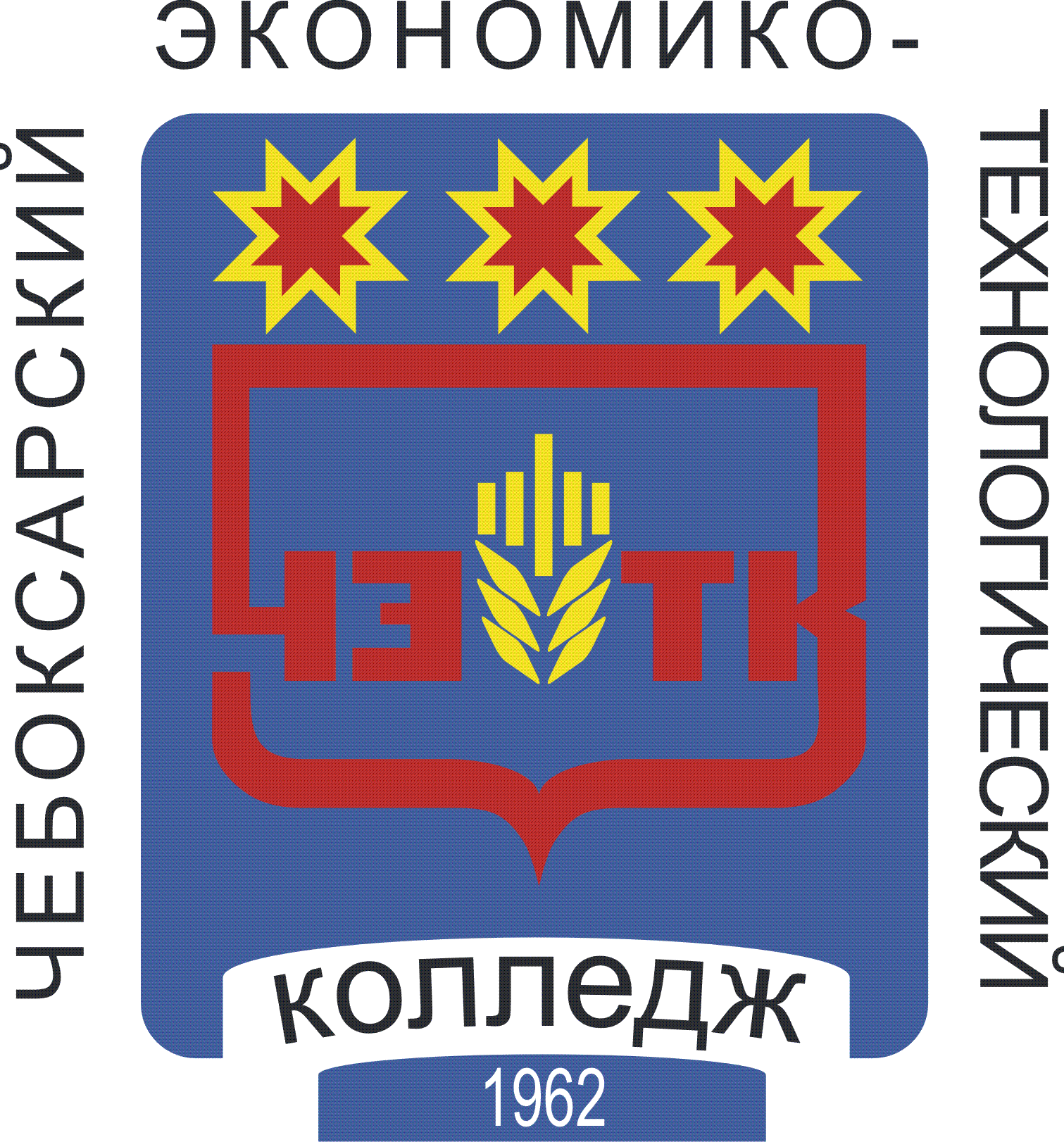 РАБОЧАЯ ПРОГРАММА ПРОФЕССИОНАЛЬНОГО МОДУЛЯ          ПМ.01 ПОШИВ ШВЕЙНЫХ ИЗДЕЛИЙ ПО ИНДИВИДУАЛЬНЫМ ЗАКАЗАМпрофессия 19601 Швеядля обучающихся с ограниченными возможностями здоровья и инвалидов(с нервно-психическими нарушениями: расстройствами аутистического спектра, нарушения психического развития)Чебоксары 2022СОДЕРЖАНИЕ	1. ОБЩАЯ ХАРАКТЕРИСТИКА РАБОЧЕЙ ПРОГРАММЫПРОФЕССИОНАЛЬНОГО МОДУЛЯПМ.01 Пошив швейных изделий по индивидуальным заказам1.1. Область применения примерной рабочей программыРабочая программа профессионального модуля является частью программы профессионального обучения по профессии 19601 Швея1.2. Цель и планируемые результаты освоения профессионального модуля В результате изучения профессионального модуля студент должен освоить вид профессиональной деятельности Пошив швейных изделий по индивидуальным заказам и соответствующие ему профессиональные компетенции:1.2.1. Перечень общих компетенций1.2.2. Перечень профессиональных компетенций В результате освоения профессионального модуля студент должен:1.3. Количество часов, отводимое на освоение профессионального модуляВсего часов 1080 ч.Из них   на освоение МДК 432 ч.на практики, в том числе учебную 360 ч.и производственную 288 ч.2. Структура и содержание профессионального модуля2.1. Структура профессионального модуля ПМ.01 Пошив швейных изделий по индивидуальным заказам2.2. Тематический план и содержание профессионального модуля ПМ.01 Пошив швейных изделий по индивидуальным заказам3. УСЛОВИЯ РЕАЛИЗАЦИИ ПРОГРАММЫ ПРОФЕССИОНАЛЬНОГО МОДУЛЯ3.1. Для реализации программы профессионального модуля должны быть предусмотрены следующие специальные помещения:Реализация программы модуля предполагает наличие учебного кабинета «Технология швейных изделий» и учебно- производственной мастерской.Оборудование учебного кабинета «Технология швейных изделий»:- посадочные места по количеству обучающихся;- рабочее место преподавателя;- интерактивная доска  ANTB-86-s-10i,86,учебная доска; - манекен;- наглядные пособия.Технические средства обучения:- компьютер с лицензионным программным обеспечением;- интерактивная доска  ANTB-86-s-10i,86Оборудование швейной учебно- производственной мастерской:- рабочие места по количеству обучающихся;- рабочее место преподавателя;- интерактивная доска  ANTB-86-s-10i,86, учебная доска;- компьютеризованная  швейная машина Leader модель: CORAL; швейная машина JANOMEDC 3050 по количеству обучающихся;- стачивающее - обметочная машина Brother 1034 D;- раскройный стол;- гладильная  доска Валенсия –Nika;-  многофункциональное устройство MIE Pulito Vapore , утюг с парогенератором3.2. Информационное обеспечение реализации программыДля реализации программы библиотечный фонд образовательной организации должен иметь  печатные и/или электронные образовательные и информационные ресурсы, рекомендуемые для использования в образовательном процессе.3.2.1. Печатные издания1. Силаева М. А. «Технология одежды»: в 2ч. Ч.2: учебник для нач. проф. образования -  М.: Издательский центр «Академия», 2012. - 480 с. 2. Силаева М.А. «Пошив изделий по индивидуальным заказам»: учебник для нач. проф. образования -  М.: Издательский центр «Академия», 2013. – 528 с.3.  Ермаков А.С. Оборудование швейных предприятий: Ч. 1. Швейные машины неавтоматического действия: учебник для нач. проф. образования / А.С. Ермаков. – М.: Изд. центр «Академия», 2014г – 304с.4. Ермаков А.С. Оборудование швейных предприятий: Ч. 2. Машины автоматы и оборудование в швейном производстве: учебник для нач. проф. образования / А.С. Ермаков. – М.: Изд. центр «Академия», 2014 г. – 240с.5. Суворова О.В. Швейное оборудование – Ростов на Дону: издательство «Феникс», 2014 г.  6. Ермаков А.С. Практикум по оборудованию швейных предприятий: Учеб. пособие для нач. проф. образования / А.С. Ермаков. – М.: Изд. центр «Академия», 2014г. – 256с3.2.2. Электронные издания (электронные ресурсы)http: \\ tv. tomtel. ruhttp: \\ jurnalik. ru \ rukodelie\http: \\ t-st le  info\ materialy-dlya-shvejnyx- izdelij- bazenov\http://www.twirpx.com/http://www.cniishp.ru/http://www.osinka.ru                                                          http://club.season.ru/http://www.newsewing.com/cat_w.php?cat=5http://vykrojka.ru/main/350-kak-opredelit-svoj-razmer.htmlhttp://www.sigolochki.ru/ 3.2.3. Дополнительные источники Периодические издания:Журналы «Burda»;Журналы «Ателье». 4. КОНТРОЛЬ И ОЦЕНКА РЕЗУЛЬТАТОВ ОСВОЕНИЯ ПРОФЕССИОНАЛЬНОГО МОДУЛЯ5. ОСОБЕННОСТИ ОРГАНИЗАЦИИ УЧЕБНОГО ПРОЦЕССА ДЛЯ ОБУЧАЮЩИХСЯ С ОГРАНИЧЕННЫМИ ВОЗМОЖНОСТЯМИ ЗДОРОВЬЯ С НАРУШЕНИЯМИ с нервно-психическими нарушениями (расстройствами аутистического спектра, нарушения психического развития)Для обучающихся из числа лиц с ограниченными возможностями здоровья с нервно-психическими нарушениями (расстройствами аутистического спектра, нарушениями психического развития) обучение проводится с учетом особенностей психофизического развития, индивидуальных возможностей и состояния здоровья таких обучающихся (далее - индивидуальные особенности).Особенности организации учебного процесса обучающихся с расстройствами аутистического спектра (РАС)Расстройства аутистического спектра (РАС) – спектр психологических характеристик, описывающих широкий круг нарушений поведения и затруднений в социальном взаимодействии и коммуникациях, а также жестко ограниченных интересов и часто повторяющихся поведенческих актов.Представленное определение дает понимание о наиболее выраженных дефицитах, которые оказывают негативное влияние на учебный процесс. Нарушение коммуникативной сферы, поведенческие проблемы затрудняют построение учебной коммуникации, что, безусловно, сказывается на восприятии и усвоении содержательного компонента обучения. Однако, при условии подбора методов, адаптации содержания, создания адекватной среды, в том числе коммуникативной, потенциал обучающихся с РАС позволит им осваивать учебный материал.Адаптационный компонент программы профессионального обучения включает в себя адаптационные дисциплины и индивидуальную коррекционную работу, что позволяет существенно расширить возможности освоения программы на содержательном, темповом, методическом уровнях. Например, существует возможность использовать информационные технологии, дистанционное обучение, нестандартные способы и методы подачи содержания. При невозможности освоения материала в установленные учебным планом часы, могут быть использованы часы индивидуальной коррекционной работы. В крайнем случае возможен перевод обучающегося на индивидуальный учебный план, что позволит изучать материал в темпе и объеме, который доступен конкретному обучающемуся.Форма организации профессионального образования с применением дистанционных образовательных технологий и электронного обучения может дать возможность сохранить для обучающегося привычный средовой уровень, позволяет находиться в комфортных условиях, не создающих дополнительных зашумляющих факторов. Коммуникация происходит дозировано, без форсирования и с сохранением дистанции. Использование материалов в цифровом варианте позволяет минимизировать технические трудности при организации учебного процесса.Условия организации профессионального обучения обучающихся из числа лиц с ограниченными возможностями здоровья с нервно-психическими нарушениями (расстройствами аутистического спектра):- Постепенное, дозированное введение обучающегося в рамки группового взаимодействия. Первоначальная коммуникация выстраивается на уровне "преподаватель - обучающийся". На первоначальном этапе или при возникновении аффективных реакций, нежелательных форм поведения, необходимо постепенно выстраивать коммуникацию, приучая каждого обучающегося к правилам взаимодействия в группе.- Возможность чередования сложных и легких заданий. Обучение действию на основе алгоритмов, инструкций, пошаговых технологических карт.- Объемное задание важно разбить на более мелкие части, так обучающийся усвоит материал лучше, можно задать последовательную индивидуальную подачу материала, не нарушая стереотипа поведения в рамках занятия и не создавая трудностей в работе с учебными материалами (при работе в тетради и учебнике у обучающихся может рассеиваться внимание, теряться концентрация, что обусловлено тем, что обучающемуся приходится распределять внимание между объектами, а эта задача является довольно сложной).- Формирование учебного и временного стереотипа: у обучающегося должно быть четко обозначенное время проведения учебного занятия, план занятия, позволяет обучающемуся отслеживать выполненные задания. Также в дистанционной форме можно предупредить обучающегося заранее о структуре предстоящего учебного занятия.- Дозированное введение новизны.Особенности организации учебного процесса обучающихсяс задержкой психического развития (ЗПР)Задержка психического развития (ЗПР) – это замедление темпа развития психики ребенка, которое выражается в недостаточности общего запаса знаний, незрелости мышления, преобладании игровых интересов, быстрой пресыщаемости в интеллектуальной деятельности.Задержка психического развития является пограничным состоянием между нормой и умственной отсталостью. Это понятие, которое говорит не о стойком, необратимом психическом недоразвитии обучающегося, а о замедлении его темпа.В отличие от других обучающихся, эти студенты могут пользоваться имеющимися у них знаниями, значительно более продуктивны в использовании помощи преподавателя. При этом в одних случаях на первый план будет выступать задержка развития эмоциональной сферы (различные виды инфантилизма), а нарушения в интеллектуальной сфере будут выражены нерезко, в других случаях, наоборот, будет преобладать замедление развития интеллектуальной сферы.Задержка психического развития вызывается самыми разными причинами. Вместе с тем обучающиеся этой категории имеют ряд общих особенностей развития познавательной деятельности и личности.У всех обучающихся с задержкой психического развития недостаточно сформирована готовность к обучению, проявляющаяся в трудностях в произвольной организации деятельности: они недостаточно хорошо и последовательно выполняют инструкции преподавателя, переключаются по его указанию с одного задания на другое. При этом обучающиеся быстро утомляются, работоспособность их падает с увеличением нагрузки, а иногда просто отказываются завершать начатую деятельность.Всем обучающимся с задержкой психического развития свойственно снижение внимания, которое может носить разный характер: максимальное напряжение внимания в начале выполнения задания и последующее его снижение; наступление сосредоточения внимания после некоторого периода работы; периодические смены напряжения внимания и его спада на протяжении всего времени работы.У большинства обучающихся с задержкой психического развития наблюдается неполноценность тонких форм зрительного и слухового восприятия, пространственные и временные нарушения, недостаточность планирования и выполнения сложных двигательных программ. Таким обучающимся нужно больше времени для приема и переработки зрительных, слуховых и прочих впечатлений. Особенно ярко это проявляется в сложных условиях (например, при наличии одновременно действующих речевых раздражителей, имеющих значимое для обучающегося смысловое и эмоциональное содержание). Одной из особенностей восприятия таких обучающихся является то, что сходные качества предметов воспринимаются ими как одинаковые (овал, к примеру, воспринимается как круг).У этой категории обучающихся недостаточно сформированы пространственные представления: ориентировка в направлениях пространства осуществляется на уровне практических действий, затруднено восприятие перевернутых изображений, возникают трудности при пространственном анализе и синтезе ситуации. Развитие пространственных отношений тесно связано со становлением конструктивного мышления. Особые образовательные потребности обучающихся с ЗПР включают общие, свойственные всем обучающимся с ОВЗ, и специфические:- в обеспечении коррекционно-развивающей направленности обучения в рамках профессионального обучения;- в организации процесса обучения с учетом специфики усвоения знаний, умений и навыков обучающимися с ЗПР ("пошаговом" предъявлении материала, дозированной помощи преподавателя, использовании специальных методов, приемов и средств, способствующих как профессиональному обучению, так и общему развитию обучающегося с учетом компенсации индивидуальных недостатков развития);- в обеспечении непрерывного контроля за становлением учебной и профессиональной деятельности обучающегося, продолжающегося до достижения уровня, позволяющего справляться с учебными и профессиональными заданиями самостоятельно;- в обеспечении особой пространственной и временной организации образовательной среды с учетом функционального состояния центральной нервной системы (ЦНС) и нейродинамики психических процессов у обучающихся с ЗПР (быстрой истощаемости, низкой работоспособности, пониженного общего тонуса и др.);- в постоянном стимулировании познавательной активности, побуждении интереса к себе, к профессиональной деятельности, а также к окружающему предметному и социальному миру;- в постоянной помощи в осмыслении и расширении контекста усваиваемых знаний, в закреплении и совершенствовании освоенных умений, формировании практического опыта в профессиональной сфере;- в специальном обучении "переносу" сформированных знаний и умений в новые ситуации взаимодействия с профессиональной сферой и окружающей действительностью;- в развитии и отработке средств коммуникации, приемов конструктивного общения и взаимодействия (с членами профессионального сообщества, со сверстниками, с преподавателями), в формировании навыков социально одобряемого поведения в профессиональной сфере, максимальном расширении социальных и профессиональных контактов.При организации обучения лиц с ограниченными возможностями здоровья с нервно-психическими нарушениями (расстройствами аутистического спектра, нарушениями психического развития) обеспечивается соблюдение следующих общих требованийДля повышения качества освоения образовательной программы обучающимися с ограниченными возможностями здоровья с нервно-психическими нарушениями (расстройствами аутистического спектра, нарушениями психического развития) необходим подбор практико-ориентированных задач, специального иллюстративного и символического учебно-методического материала (наличие точных и небольших по объему инструкций, технологических карт, алгоритмов), в том числе возможно использование рабочих тетрадей на печатной основе для выполнения практических работ, закрепления знаний, формирования умений.Планируемые результаты освоения обучающимися программы дисциплины, модуля, практики должны рассматриваться в качестве возможных (примерных), соответствующих индивидуальным возможностям и специфическим образовательным потребностям обучающихся. В освоении содержания изучаемого материала определяется два уровня овладения результатами: минимальный и достаточный. Минимальный уровень является обязательным для большинства обучающихся с ограниченными возможностями здоровья с нервно-психическими нарушениями (расстройствами аутистического спектра, нарушениями психического развития). Вместе с тем, отсутствие достижения этого уровня отдельными обучающимися не является препятствием к продолжению обучения. В том случае, если обучающийся не достигает минимального уровня овладения по всем или большинству учебных дисциплин, модулей, то с согласия обучающегося и с согласия родителей (законных представителей) несовершеннолетнего обучающегося он может быть переведен на обучение по индивидуальному плану, в том числе с увеличением срока обучения до 1 года.Система оценки результатов включает целостную характеристику освоения обучающимся образовательной программы, отражающую взаимодействие следующих компонентов:что обучающийся знает и умеет на конец учебного периода,что из полученных знаний и умений он применяет на практике,насколько активно, адекватно и самостоятельно он их применяет.При оценке результативности обучения важно учитывать, что у обучающихся могут быть вполне закономерные затруднения в освоении отдельных дисциплин, модулей.При оценке результативности обучения должны учитываться следующие факторы и проявления:- особенности психического, неврологического и соматического состояния каждого обучающегося;- выявление результативности обучения происходит вариативно с учетом психофизического развития обучающегося в процессе выполнения практических работ;- в процессе предъявления и выполнения всех видов заданий обучающимся должна оказываться помощь: разъяснение, показ, дополнительные словесные, графические и жестовые инструкции; задания по подражанию, совместно распределенным действиям;- при оценке результативности достижений необходимо учитывать степень самостоятельности обучающегося. Формы и способы обозначения выявленных результатов обучения обучающихся могут осуществляться в оценочных показателях, а также в качественных критериях по итогам практических действий. Например: "выполняет действие самостоятельно", "выполняет действие по инструкции" (вербальной или невербальной), "выполняет действие по образцу", "выполняет действие с частичной физической помощью", "выполняет действие со значительной физической помощью", "действие не выполняет;- выявление представлений, умений и навыков обучающихся создавать основу для коррекционной работы и конкретизации содержания обучения.Обобщенными результатами обучения по дисциплинам и профессиональным модулям являются:1) владение умениями на уровне квалификационных требований к профессии, применение сформированных умений для решения учебных и практических задач;2) знание правил поведения в ситуациях профессиональной деятельности и продуктивность межличностного взаимодействия в процессе реализации задания;3) знание инструкции/технологической карты и умение следовать ей при выполнении заданий;4) знание правил техники безопасности и их применение в учебных и жизненных ситуациях.1. ОБЩАЯ ХАРАКТЕРИСТИКА РАБОЧЕЙ ПРОГРАММЫ ПРОФЕССИОНАЛЬНОГО МОДУЛЯ2. СТРУКТУРА И СОДЕРЖАНИЕ ПРОФЕССИОНАЛЬНОГО МОДУЛЯ3.  УСЛОВИЯ РЕАЛИЗАЦИИ ПРОГРАММЫ ПРОФЕССИОНАЛЬНОГО  МОДУЛЯ4. КОНТРОЛЬ И ОЦЕНКА РЕЗУЛЬТАТОВ ОСВОЕНИЯ ПРОФЕССИОНАЛЬНОГО МОДУЛЯ 5. ОСОБЕННОСТИ ОРГАНИЗАЦИИ УЧЕБНОГО ПРОЦЕССА ДЛЯ ОБУЧАЮЩИХСЯ С ОГРАНИЧЕННЫМИ ВОЗМОЖНОСТЯМИ ЗДОРОВЬЯКодНаименование общих компетенцийОК 01.Понимать сущность и социальную значимость своей будущей профессии, проявлять к ней устойчивый интерес.ОК 02.Организовывать собственную деятельность, исходя из цели и способов ее достижения, определенных руководителем.ОК 03. Анализировать рабочую ситуацию, осуществлять текущий и итоговый контроль, оценку и коррекцию собственной деятельности, нести ответственность за результаты своей работы.ОК 04.Осуществлять поиск информации, необходимой для эффективного выполнения профессиональных задач.ОК 05.Использовать информационно-коммуникационные технологии в профессиональной деятельности.ОК 06.Работать в команде, эффективно общаться с коллегами, руководством, клиентами.ОК 07.Готовить к работе производственное помещение и поддерживать его санитарное состояние.КодНаименованиеВПД 1Пошив швейных изделий ПК 1.1Проверять наличие деталей кроя в соответствии с эскизомПК 1.2Определять свойства и качества материалов для изделий различных ассортиментных группПК 1.3Обслуживать швейное оборудование и оборудование для влажной тепловой обработки узлов и изделийПК 1.4Выполнять поэтапную обработку швейных изделий различного ассортимента на машинах или вручную с разделением труда и индивидуальноПК 1.5Формировать объёмную форму полуфабриката изделия с использованием оборудования для влажно-тепловой обработкиПК 1.6Пользоваться технической, технологической и нормативной документациейИметь практический опытизготовления швейных изделий;работы с эскизами;распознавания составных частей деталей изделий одежды и их конструкций;определения свойств применяемых материалов;работы на различном швейном оборудовании с применением средств малой механизации; поиска оптимальных способов обработки швейных изделий различных ассортиментных групп;выполнение влажно-тепловых работ;поиска информации нормативных документов;Уметьсопоставлять наличие количества деталей кроя с эскизом;визуально определять правильность выкраивания деталей кроя;по эскизу определять правильность выкраивания формы  деталей;определять волокнистый состав ткани и распознавать текстильные пороки;давать характеристику тканям по технологическим, механическим и гигиеническим свойствам;заправлять, налаживать и проводить мелкий ремонт швейного оборудования;пользоваться оборудованием для выполнения влажно-тепловых работ;соблюдать требования безопасного труда на рабочих местах и правила пожарной безопасности в мастерских;работать на современном оборудовании с применением средств малой механизации;выбирать технологическую последовательность обработки швейного изделия в соответствие  с изготавливаемой моделью по разделению труда или индивидуально;применять современные методы обработки швейных изделий;
читать технический рисунок;выполнять операции влажно-тепловой обработки (ВТО) в соответствии с нормативными требованиями;пользоваться инструкционно - технологическими картами;пользоваться техническими условиями (ТУ), отраслевыми стандартами (ОСТ), Государственными стандартами (ГОСТ);Знатьформу деталей кроя;названия деталей кроя;определение долевой и уточной нити; волокнистый состав, свойства и качество текстильных материалов;физико-механические и гигиенические свойства тканей;современные материалы и фурнитуру;заправку универсального и специального оборудования;причины возникновения неполадок и их устранение;регулировку натяжения верхней и нижней нитей;оборудование для влажно-тепловых работ и способы ухода за ним;правила безопасности труда при выполнении различных видов работ и пожарной безопасности;современное (новейшее) оборудование;технологический процесс изготовления изделий;виды технологической обработки изделий одежды;ВТО деталей одежды различных ассортиментных групп;современные технологии обработки швейных изделий;технические      требования  к   выполнению    операций влажно-тепловых работ;
технологические  режимы влажно-тепловых работ деталей одежды различных ассортиментных групп;действующие стандарты и технические условия на швейные изделия;Кодыпрофессиональных и общих компетенцийНаименования разделов профессионального модуля*Всего часов(макс. учебная нагрузка и практикиОбязательная аудиторная учебная нагрузка обучающегосяОбязательная аудиторная учебная нагрузка обучающегосяОбязательная аудиторная учебная нагрузка обучающегосяв т.ч.самостоятельные работы,часовПрактика Практика Кодыпрофессиональных и общих компетенцийНаименования разделов профессионального модуля*Всего часов(макс. учебная нагрузка и практикиОбязательная аудиторная учебная нагрузка обучающегосяОбязательная аудиторная учебная нагрузка обучающегосяОбязательная аудиторная учебная нагрузка обучающегосяв т.ч.самостоятельные работы,часовУчебная,часовПроизводственная,часовКодыпрофессиональных и общих компетенцийНаименования разделов профессионального модуля*Всего часов(макс. учебная нагрузка и практикиВсего,часовв т.ч. лекции,часовв т.ч. лабораторные работы и практические занятия,часовв т.ч.самостоятельные работы,часовУчебная,часовПроизводственная,часов123456789ПК 1.3ПК 1.6ПК 1.7ОК 01-07Раздел 1. Выполнение   работ, применяемых при изготовлении одежды      74 743440---ПК 1.1             ПК 1.2ПК 1.4ПК 1.7ОК 01-07Раздел 2. Выполнение работ по технологической  обработке деталей и узлов швейных изделий80       80     22    58---ПК 1.1ПК 1.2ПК 1.4ПК 1.5ПК 1.7ОК 01-07Раздел 3. Выполнение работ по технологической обработке швейных изделий различного ассортимента 210       21012882-     --ПК 1.3ПК 1.6ПК 1.7ОК 01-07Раздел 4. Обслуживание швейного оборудования и оборудования для влажно-тепловых работ в индивидуальном производстве   60     60   30     30---Учебная и производственная практика, часов 648---360288Всего:10804242142108360288Наименование разделов и тем профессионального модуля (ПМ), междисциплинарных курсов (МДК)Содержание учебного материала,лабораторные работы и практические занятия, самостоятельная учебная работа обучающихся, курсовая работа (проект) (если предусмотрены)Содержание учебного материала,лабораторные работы и практические занятия, самостоятельная учебная работа обучающихся, курсовая работа (проект) (если предусмотрены)Содержание учебного материала,лабораторные работы и практические занятия, самостоятельная учебная работа обучающихся, курсовая работа (проект) (если предусмотрены)Содержание учебного материала,лабораторные работы и практические занятия, самостоятельная учебная работа обучающихся, курсовая работа (проект) (если предусмотрены)Содержание учебного материала,лабораторные работы и практические занятия, самостоятельная учебная работа обучающихся, курсовая работа (проект) (если предусмотрены)Объем часов1222223Раздел 1. Выполнение   работ, применяемых при изготовлении одежды74 (34+40)МДК 01.01 Технология пошива швейных изделий  по индивидуальным заказам432Тема 1.1. Ручные работыСодержание Содержание Содержание Содержание Содержание 16Тема 1.1. Ручные работы1Введение. Введение. Введение. Введение. 16Тема 1.1. Ручные работы2Назначение и классификация одеждыНазначение и классификация одеждыНазначение и классификация одеждыНазначение и классификация одежды16Тема 1.1. Ручные работы3Организация рабочего места при выполнении ручных работ. Организация рабочего места при выполнении ручных работ. Организация рабочего места при выполнении ручных работ. Организация рабочего места при выполнении ручных работ. 16Тема 1.1. Ручные работы4Инструменты и приспособленияИнструменты и приспособленияИнструменты и приспособленияИнструменты и приспособления16Тема 1.1. Ручные работы5.Характеристика ручных стежков и строчекХарактеристика ручных стежков и строчекХарактеристика ручных стежков и строчекХарактеристика ручных стежков и строчек16Тема 1.1. Ручные работы6Стежки временного назначенияСтежки временного назначенияСтежки временного назначенияСтежки временного назначения16Тема 1.1. Ручные работы7Терминология ручных работ Терминология ручных работ Терминология ручных работ Терминология ручных работ 16Тема 1.1. Ручные работы8Стежки и строчки  постоянного назначенияСтежки и строчки  постоянного назначенияСтежки и строчки  постоянного назначенияСтежки и строчки  постоянного назначения16Тема 1.1. Ручные работыПрактические занятия Практические занятия Практические занятия Практические занятия Практические занятия 12Тема 1.1. Ручные работы1Практическое занятие № 1: Выполнение стежков временного назначения, зарисовка схемПрактическое занятие № 1: Выполнение стежков временного назначения, зарисовка схемПрактическое занятие № 1: Выполнение стежков временного назначения, зарисовка схемПрактическое занятие № 1: Выполнение стежков временного назначения, зарисовка схем12Тема 1.1. Ручные работы2Практическое занятие № 2: Закрепление знаний по терминологииПрактическое занятие № 2: Закрепление знаний по терминологииПрактическое занятие № 2: Закрепление знаний по терминологииПрактическое занятие № 2: Закрепление знаний по терминологии12Тема 1.1. Ручные работы3Практическое занятие № 3: Выполнение стежков постоянного назначения, зарисовка схемПрактическое занятие № 3: Выполнение стежков постоянного назначения, зарисовка схемПрактическое занятие № 3: Выполнение стежков постоянного назначения, зарисовка схемПрактическое занятие № 3: Выполнение стежков постоянного назначения, зарисовка схем12Тема 1.1. Ручные работыКонтрольная работаКонтрольная работаКонтрольная работаКонтрольная работаКонтрольная работа2Тема 1.1. Ручные работы 1Контрольная работа №1: Ручные работыКонтрольная работа №1: Ручные работыКонтрольная работа №1: Ручные работыКонтрольная работа №1: Ручные работы2Тема 1.2.Машинные работыСодержаниеСодержаниеСодержаниеСодержаниеСодержание10Тема 1.2.Машинные работы1Машинные швы. Организация рабочего места для машинных  работМашинные швы. Организация рабочего места для машинных  работМашинные швы. Организация рабочего места для машинных  работМашинные швы. Организация рабочего места для машинных  работ10Тема 1.2.Машинные работы2 Соединительные  швы Соединительные  швы Соединительные  швы Соединительные  швы10Тема 1.2.Машинные работы3 Краевые  швы Краевые  швы Краевые  швы Краевые  швы10Тема 1.2.Машинные работы4 Отделочные  швы Отделочные  швы Отделочные  швы Отделочные  швы10Тема 1.2.Машинные работы5Терминология машинных швыТерминология машинных швыТерминология машинных швыТерминология машинных швы10Тема 1.2.Машинные работыПрактические занятияПрактические занятияПрактические занятияПрактические занятияПрактические занятия20Тема 1.2.Машинные работы1Практическое занятие №4: Выполнение  зарисовки структурных схем швов.Практическое занятие №4: Выполнение  зарисовки структурных схем швов.Практическое занятие №4: Выполнение  зарисовки структурных схем швов.Практическое занятие №4: Выполнение  зарисовки структурных схем швов.20Тема 1.2.Машинные работы2Практическое занятие №5:Выполнение машинных операций с учетом терминологииПрактическое занятие №5:Выполнение машинных операций с учетом терминологииПрактическое занятие №5:Выполнение машинных операций с учетом терминологииПрактическое занятие №5:Выполнение машинных операций с учетом терминологии20Тема 1.2.Машинные работы3Практическое занятие№ 6: Выполнение соединительных швовПрактическое занятие№ 7: Выполнение краевых швовПрактическое занятие№ 6: Выполнение соединительных швовПрактическое занятие№ 7: Выполнение краевых швовПрактическое занятие№ 6: Выполнение соединительных швовПрактическое занятие№ 7: Выполнение краевых швовПрактическое занятие№ 6: Выполнение соединительных швовПрактическое занятие№ 7: Выполнение краевых швов20Тема 1.2.Машинные работы4Практическое занятие№ 6: Выполнение соединительных швовПрактическое занятие№ 7: Выполнение краевых швовПрактическое занятие№ 6: Выполнение соединительных швовПрактическое занятие№ 7: Выполнение краевых швовПрактическое занятие№ 6: Выполнение соединительных швовПрактическое занятие№ 7: Выполнение краевых швовПрактическое занятие№ 6: Выполнение соединительных швовПрактическое занятие№ 7: Выполнение краевых швов20Тема 1.2.Машинные работы5Практическое занятие№ 8: Выполнение отделочных швовПрактическое занятие№ 8: Выполнение отделочных швовПрактическое занятие№ 8: Выполнение отделочных швовПрактическое занятие№ 8: Выполнение отделочных швовТема 1.2.Машинные работыКонтрольная работаКонтрольная работаКонтрольная работаКонтрольная работаКонтрольная работа2Тема 1.2.Машинные работы  1Контрольная работа №2: Машинные работыКонтрольная работа №2: Машинные работыКонтрольная работа №2: Машинные работыКонтрольная работа №2: Машинные работы2Тема 1.3. Влажно-тепловыеработыСодержание Содержание Содержание Содержание Содержание 4Тема 1.3. Влажно-тепловыеработы1 Влажно – тепловая обработка. Организация рабочего места для влажно-тепловых работ. Терминология влажно-тепловых работ Влажно – тепловая обработка. Организация рабочего места для влажно-тепловых работ. Терминология влажно-тепловых работ Влажно – тепловая обработка. Организация рабочего места для влажно-тепловых работ. Терминология влажно-тепловых работ Влажно – тепловая обработка. Организация рабочего места для влажно-тепловых работ. Терминология влажно-тепловых работ4Тема 1.3. Влажно-тепловыеработы2Клеевые методы обработкиКлеевые методы обработкиКлеевые методы обработкиКлеевые методы обработки4Тема 1.3. Влажно-тепловыеработыПрактические занятияПрактические занятияПрактические занятияПрактические занятияПрактические занятия8Тема 1.3. Влажно-тепловыеработы1Практическое занятие №9: Выполнение приемов работы с учетом швейных операцийПрактическое занятие №9: Выполнение приемов работы с учетом швейных операцийПрактическое занятие №9: Выполнение приемов работы с учетом швейных операцийПрактическое занятие №9: Выполнение приемов работы с учетом швейных операций8Тема 1.3. Влажно-тепловыеработы2Практическое занятие №10: Выполнение дублирования деталей одежды.Практическое занятие №10: Выполнение дублирования деталей одежды.Практическое занятие №10: Выполнение дублирования деталей одежды.Практическое занятие №10: Выполнение дублирования деталей одежды.8Раздел 2.  Выполнение работ по технологической  обработке деталей и узлов швейных изделий80  (22+58)МДК 01.01 Технология пошива швейных изделий  по индивидуальным заказамТема 2.1Технология обработки кармановСодержание Содержание Содержание Содержание Содержание 10Тема 2.1Технология обработки карманов1111Сведения о мелких деталях одежды10Тема 2.1Технология обработки карманов2222Обработка клапанов и соединение с основной деталью10Тема 2.1Технология обработки карманов3.3.3.3.Обработка отделочных деталей10Тема 2.1Технология обработки карманов4444Обработка срезов, вытачек, подрезов, рельефов10Тема 2.1Технология обработки карманов5555Обработка кокеток и соединение их с изделием10Тема 2.1Технология обработки кармановПрактические занятияПрактические занятияПрактические занятияПрактические занятияПрактические занятия  16Тема 2.1Технология обработки карманов11Практическое занятие№11: Графическое изображение мелких деталейПрактическое занятие№11: Графическое изображение мелких деталейПрактическое занятие№11: Графическое изображение мелких деталей  16Тема 2.1Технология обработки карманов 2 2Практическое занятие№12: Выполнение клапанаПрактическое занятие№12: Выполнение клапанаПрактическое занятие№12: Выполнение клапана  16Тема 2.1Технология обработки карманов33Практическое занятие№13: Выполнение мелких деталейПрактическое занятие№13: Выполнение мелких деталейПрактическое занятие№13: Выполнение мелких деталей  16Тема 2.1Технология обработки карманов44Практическое занятие№14: Выполнение  кокеток и подрезовПрактическое занятие№14: Выполнение  кокеток и подрезовПрактическое занятие№14: Выполнение  кокеток и подрезов  16Тема 2.2 Технология обработки кармановСодержаниеСодержаниеСодержаниеСодержаниеСодержание 12Тема 2.2 Технология обработки карманов11Классификация карманов в одеждеКлассификация карманов в одеждеКлассификация карманов в одежде 12Тема 2.2 Технология обработки карманов22 Обработка накладных карманов Обработка накладных карманов Обработка накладных карманов 12Тема 2.2 Технология обработки кармановОбработка прорезного кармана в рамкуОбработка прорезного кармана в рамкуОбработка прорезного кармана в рамку 12Тема 2.2 Технология обработки карманов33Обработка прорезного кармана в рамкуОбработка прорезного кармана в рамкуОбработка прорезного кармана в рамку 12Тема 2.2 Технология обработки карманов44Обработка прорезного кармана с листочкойОбработка прорезного кармана с листочкойОбработка прорезного кармана с листочкой 12Тема 2.2 Технология обработки карманов55Разновидности карманов в швахРазновидности карманов в швахРазновидности карманов в швах 12Тема 2.2 Технология обработки карманов66Обработка застежек в изделияхОбработка застежек в изделияхОбработка застежек в изделиях 12Тема 2.2 Технология обработки кармановПрактические занятияПрактические занятияПрактические занятияПрактические занятияПрактические занятия42Тема 2.2 Технология обработки карманов 1 1 1Практическое занятие№15: Выполнение сложного накладного карманаПрактическое занятие№15: Выполнение сложного накладного кармана42Тема 2.2 Технология обработки карманов 2 2 2Практическое занятие №16: Выполнение технологических схем прорезного кармана в рамкуПрактическое занятие №16: Выполнение технологических схем прорезного кармана в рамку42Тема 2.2 Технология обработки карманов 3 3 3Практическое занятие №17: Выполнение обработки прорезного кармана в листочкуПрактическое занятие №17: Выполнение обработки прорезного кармана в листочку42Тема 2.2 Технология обработки карманов 4 4 4Практическое занятие №18 Составление последовательности обработки прорезных кармановПрактическое занятие №18 Составление последовательности обработки прорезных карманов42Тема 2.2 Технология обработки карманов  5  5  5Практическое занятие №19 Выполнение обработки карманов в швеПрактическое занятие №19 Выполнение обработки карманов в шве42Тема 2.2 Технология обработки карманов  6  6  6Практическое занятие №20 Выполнение технологических  схем застежекПрактическое занятие №20 Выполнение технологических  схем застежек42Тема 2.2 Технология обработки карманов  7  7  7Практическое занятие №21 Составление последовательности обработки прорезных карманов Практическое занятие №21 Составление последовательности обработки прорезных карманов 42Тема 2.2 Технология обработки карманов  8  8  8Практическое занятие №22 Составление последовательности обработки застежек в изделияхПрактическое занятие №22 Составление последовательности обработки застежек в изделиях42Тема 2.2 Технология обработки карманов  9  9  9Практическое занятие №23 Обработка застежекПрактическое занятие №23 Обработка застежек42Раздел 3 Выполнение работ по технологической  обработке швейных изделий различного ассортимента210 (128+82)МДК 01.01 Технология пошива швейных изделий  по индивидуальным заказамТема 3.1 Технология изготовления ночной сорочки СодержаниеСодержаниеСодержаниеСодержаниеСодержание10Тема 3.1 Технология изготовления ночной сорочки   1  1Характеристика ассортимента. Детали кроя, наименование срезовХарактеристика ассортимента. Детали кроя, наименование срезовХарактеристика ассортимента. Детали кроя, наименование срезов10Тема 3.1 Технология изготовления ночной сорочки 22Подготовка деталей кроя к пошиву. Обработка вытачекПодготовка деталей кроя к пошиву. Обработка вытачекПодготовка деталей кроя к пошиву. Обработка вытачек10Тема 3.1 Технология изготовления ночной сорочки 33 Обработка мелких складок, сборок. Обработка притачных кокеток Обработка мелких складок, сборок. Обработка притачных кокеток Обработка мелких складок, сборок. Обработка притачных кокеток10Тема 3.1 Технология изготовления ночной сорочки 44Обработка плечевых и боковых срезовОбработка плечевых и боковых срезовОбработка плечевых и боковых срезов10Тема 3.1 Технология изготовления ночной сорочки 55Обработка низа изделия и окончательная ВТООбработка низа изделия и окончательная ВТООбработка низа изделия и окончательная ВТО10Тема 3.1 Технология изготовления ночной сорочки Практические занятияПрактические занятияПрактические занятияПрактические занятияПрактические занятия12Тема 3.1 Технология изготовления ночной сорочки 11Практическое занятие № 24. Обработка горловины в изделиях без воротника, пройм без рукавовПрактическое занятие № 24. Обработка горловины в изделиях без воротника, пройм без рукавовПрактическое занятие № 24. Обработка горловины в изделиях без воротника, пройм без рукавов12Тема 3.1 Технология изготовления ночной сорочки 22Практическая работа №25:Отделка  изделия (обработка  оборок, воланов, рюш, кружевами, тесьмой)Практическая работа №25:Отделка  изделия (обработка  оборок, воланов, рюш, кружевами, тесьмой)Практическая работа №25:Отделка  изделия (обработка  оборок, воланов, рюш, кружевами, тесьмой)12Тема 3.1 Технология изготовления ночной сорочки 33Практическое занятие № 26. Составление технологической последовательности  изготовления  ночной сорочкиПрактическое занятие № 26. Составление технологической последовательности  изготовления  ночной сорочкиПрактическое занятие № 26. Составление технологической последовательности  изготовления  ночной сорочки121Тема 3.2Технология изготовления женского платья и блузкиСодержаниеСодержаниеСодержаниеСодержаниеСодержание561Тема 3.2Технология изготовления женского платья и блузки11Общие сведения о технологии изготовления платьево-блузочного ассортимента. Описание внешнего видаОбщие сведения о технологии изготовления платьево-блузочного ассортимента. Описание внешнего видаОбщие сведения о технологии изготовления платьево-блузочного ассортимента. Описание внешнего вида561Тема 3.2Технология изготовления женского платья и блузки22Характеристика деталей кроя. Наименование срезовХарактеристика деталей кроя. Наименование срезовХарактеристика деталей кроя. Наименование срезов561Тема 3.2Технология изготовления женского платья и блузки33 Подготовка платьево-блузочного ассортимента к первой  и второй  примерке  Подготовка платьево-блузочного ассортимента к первой  и второй  примерке  Подготовка платьево-блузочного ассортимента к первой  и второй  примерке 561Тема 3.2Технология изготовления женского платья и блузки44Технологические методы начальной обработки деталейТехнологические методы начальной обработки деталейТехнологические методы начальной обработки деталей561Тема 3.2Технология изготовления женского платья и блузки55Обработка застежек изделияОбработка застежек изделияОбработка застежек изделия561Тема 3.2Технология изготовления женского платья и блузки66Обработка петельОбработка петельОбработка петель561Тема 3.2Технология изготовления женского платья и блузки77Обработка плечевых и боковых срезов платьев и блузок.Обработка плечевых и боковых срезов платьев и блузок.Обработка плечевых и боковых срезов платьев и блузок.561Тема 3.2Технология изготовления женского платья и блузки88Обработка горловины и проймОбработка горловины и проймОбработка горловины и пройм561Тема 3.2Технология изготовления женского платья и блузки99Обработка воротниковОбработка воротниковОбработка воротников561Тема 3.2Технология изготовления женского платья и блузки1010Соединение  воротника с горловиной Соединение  воротника с горловиной Соединение  воротника с горловиной 561Тема 3.2Технология изготовления женского платья и блузки1111Обработка втачного рукава и соединение его с проймойОбработка втачного рукава и соединение его с проймойОбработка втачного рукава и соединение его с проймой561Тема 3.2Технология изготовления женского платья и блузки1212Соединение  лифа с юбкойСоединение  лифа с юбкойСоединение  лифа с юбкой561Тема 3.2Технология изготовления женского платья и блузки1313Обработка низа платья; низа блузкиОбработка низа платья; низа блузкиОбработка низа платья; низа блузки561Тема 3.2Технология изготовления женского платья и блузки1414ВТО и окончательная отделка изделияВТО и окончательная отделка изделияВТО и окончательная отделка изделия561Тема 3.2Технология изготовления женского платья и блузкиПрактические занятияПрактические занятияПрактические занятияПрактические занятияПрактические занятия321Тема 3.2Технология изготовления женского платья и блузки11Практическое занятие № 27:Составление описания внешнего вида платьяПрактическое занятие № 27:Составление описания внешнего вида платьяПрактическое занятие № 27:Составление описания внешнего вида платья321Тема 3.2Технология изготовления женского платья и блузки22Практическое занятие № 28:Выполнение подготовки  изделия к примеркеПрактическое занятие № 28:Выполнение подготовки  изделия к примеркеПрактическое занятие № 28:Выполнение подготовки  изделия к примерке321Тема 3.2Технология изготовления женского платья и блузки33Практическое занятие № 29:Обработка, вытачек, подрезов, рельефовПрактическое занятие № 29:Обработка, вытачек, подрезов, рельефовПрактическое занятие № 29:Обработка, вытачек, подрезов, рельефов321Тема 3.2Технология изготовления женского платья и блузки44Практическое занятие № 30:Выполнение обработки петельПрактическое занятие № 30:Выполнение обработки петельПрактическое занятие № 30:Выполнение обработки петель321Тема 3.2Технология изготовления женского платья и блузки55Практическое занятие № 31: Выполнение соединения воротника с горловинойПрактическое занятие № 31: Выполнение соединения воротника с горловинойПрактическое занятие № 31: Выполнение соединения воротника с горловиной321Тема 3.2Технология изготовления женского платья и блузки66Практическое занятие № 32: Обработка отложных манжет Практическое занятие № 32: Обработка отложных манжет Практическое занятие № 32: Обработка отложных манжет 321Тема 3.2Технология изготовления женского платья и блузки77Практическое занятие № 33: Выполнение соединения лифа с юбкойПрактическое занятие № 33: Выполнение соединения лифа с юбкойПрактическое занятие № 33: Выполнение соединения лифа с юбкой321Тема 3.2Технология изготовления женского платья и блузки88Практическое занятие № 34: Составление технологической последовательности изготовления платья (блузки)Практическое занятие № 34: Составление технологической последовательности изготовления платья (блузки)Практическое занятие № 34: Составление технологической последовательности изготовления платья (блузки)321Тема 3.2Технология изготовления женского платья и блузкиКонтрольная работаКонтрольная работаКонтрольная работаКонтрольная работаКонтрольная работа21Тема 3.2Технология изготовления женского платья и блузки11Контрольная работа №3:Технология  изготовления женского платья и блузкиКонтрольная работа №3:Технология  изготовления женского платья и блузкиКонтрольная работа №3:Технология  изготовления женского платья и блузки2Тема 3.3Технология изготовления мужской сорочкиСодержаниеСодержаниеСодержаниеСодержаниеСодержание18Тема 3.3Технология изготовления мужской сорочки11Общие сведения о технологии изготовления мужских сорочек: характеристика ассортимента Общие сведения о технологии изготовления мужских сорочек: характеристика ассортимента Общие сведения о технологии изготовления мужских сорочек: характеристика ассортимента 18Тема 3.3Технология изготовления мужской сорочки22Описание внешнего вида. Характеристика деталей крояОписание внешнего вида. Характеристика деталей крояОписание внешнего вида. Характеристика деталей кроя18Тема 3.3Технология изготовления мужской сорочки33Технология обработки клапанов и соединение их с изделием;Технология обработки клапанов и соединение их с изделием;Технология обработки клапанов и соединение их с изделием;18Тема 3.3Технология изготовления мужской сорочки44Технология обработки двойной  кокеткиТехнология обработки двойной  кокеткиТехнология обработки двойной  кокетки18Тема 3.3Технология изготовления мужской сорочки55Технология обработки воротника (с цельнокроеной, отрезной стойкой)Технология обработки воротника (с цельнокроеной, отрезной стойкой)Технология обработки воротника (с цельнокроеной, отрезной стойкой)18Тема 3.3Технология изготовления мужской сорочки66Соединение   рукавов с проймамиСоединение   рукавов с проймамиСоединение   рукавов с проймами18Тема 3.3Технология изготовления мужской сорочки77Технология обработки боковых срезов и срезов рукава, технология обработки низа сорочки.Технология обработки боковых срезов и срезов рукава, технология обработки низа сорочки.Технология обработки боковых срезов и срезов рукава, технология обработки низа сорочки.18Тема 3.3Технология изготовления мужской сорочки88  Технология обработки манжет и соединение их с нижними срезами рукавов  Технология обработки манжет и соединение их с нижними срезами рукавов  Технология обработки манжет и соединение их с нижними срезами рукавов18Тема 3.3Технология изготовления мужской сорочки99Окончательная  отделка рубашкиОкончательная  отделка рубашкиОкончательная  отделка рубашки18Тема 3.3Технология изготовления мужской сорочкиПрактические занятияПрактические занятияПрактические занятияПрактические занятияПрактические занятия20Тема 3.3Технология изготовления мужской сорочки11Практическое занятие № 35:Составление описания внешнего вида рубашкиПрактическое занятие № 35:Составление описания внешнего вида рубашкиПрактическое занятие № 35:Составление описания внешнего вида рубашки20Тема 3.3Технология изготовления мужской сорочки22Практическая работа № 36:Технология обработки бортов планкамиПрактическая работа № 36:Технология обработки бортов планкамиПрактическая работа № 36:Технология обработки бортов планками20Тема 3.3Технология изготовления мужской сорочки33Практическое занятие № 37: Выполнение обработки двойной кокеткиПрактическое занятие № 37: Выполнение обработки двойной кокеткиПрактическое занятие № 37: Выполнение обработки двойной кокетки20Тема 3.3Технология изготовления мужской сорочки44Практическое занятие № 38: Выполнение обработки манжетПрактическое занятие № 38: Выполнение обработки манжетПрактическое занятие № 38: Выполнение обработки манжет20Тема 3.3Технология изготовления мужской сорочки55Практическое занятие № 39 Составление технологической последовательности обработки воротника с отрезной стойкойПрактическое занятие № 39 Составление технологической последовательности обработки воротника с отрезной стойкойПрактическое занятие № 39 Составление технологической последовательности обработки воротника с отрезной стойкой20Тема 3.3Технология изготовления мужской сорочкиКонтрольная работаКонтрольная работаКонтрольная работа2Тема 3.3Технология изготовления мужской сорочки11Контрольная работа №4: Технология изготовления мужской сорочки. Контрольная работа №4: Технология изготовления мужской сорочки. Контрольная работа №4: Технология изготовления мужской сорочки. 2Тема 3.4 Технология изготовления юбокСодержание Содержание Содержание Содержание Содержание 20 Тема 3.4 Технология изготовления юбок11Общие сведения о характеристике ассортимента. Описание внешнего вида юбки Общие сведения о характеристике ассортимента. Описание внешнего вида юбки Общие сведения о характеристике ассортимента. Описание внешнего вида юбки 20 Тема 3.4 Технология изготовления юбок22Детали кроя, наименование срезов. Детали кроя, наименование срезов. Детали кроя, наименование срезов. 20 Тема 3.4 Технология изготовления юбок33Технология начальной обработки изделияТехнология начальной обработки изделияТехнология начальной обработки изделия20 Тема 3.4 Технология изготовления юбок44Технология обработки кокеток юбкиТехнология обработки кокеток юбкиТехнология обработки кокеток юбки20 Тема 3.4 Технология изготовления юбок55Технология обработки основных срезов юбки; Технология обработки основных срезов юбки; Технология обработки основных срезов юбки; 20 Тема 3.4 Технология изготовления юбок66Технология обработки верхнего среза поясомТехнология обработки верхнего среза поясомТехнология обработки верхнего среза поясом20 Тема 3.4 Технология изготовления юбок77Технология обработки верхнего среза с обтачкойТехнология обработки верхнего среза с обтачкойТехнология обработки верхнего среза с обтачкой20 Тема 3.4 Технология изготовления юбок88Технология обработки подклада и соединение с юбкойТехнология обработки подклада и соединение с юбкойТехнология обработки подклада и соединение с юбкой20 Тема 3.4 Технология изготовления юбок99Технология обработки низа юбки ВТО, окончательная обработкаТехнология обработки низа юбки ВТО, окончательная обработкаТехнология обработки низа юбки ВТО, окончательная обработка20 Тема 3.4 Технология изготовления юбок1010Особенности обработки юбки «годе» Особенности обработки юбки «годе» Особенности обработки юбки «годе» 20 Тема 3.4 Технология изготовления юбокПрактические занятияПрактические занятияПрактические занятияПрактические занятияПрактические занятия8Тема 3.4 Технология изготовления юбок1.1.Практическое занятие № 40: Выполнение о застёжекПрактическое занятие № 40: Выполнение о застёжекПрактическое занятие № 40: Выполнение о застёжек8Тема 3.4 Технология изготовления юбок22Практическое занятие № 41: Составление  технологической последовательности изготовления юбки.Практическое занятие № 41: Составление  технологической последовательности изготовления юбки.Практическое занятие № 41: Составление  технологической последовательности изготовления юбки.8Тема 3.4 Технология изготовления юбокКонтрольная работаКонтрольная работаКонтрольная работаКонтрольная работаКонтрольная работа2Тема 3.4 Технология изготовления юбок111 Контрольная работа №5:Технология  изготовления юбок Контрольная работа №5:Технология  изготовления юбок2Тема 3.5Технология изготовления женских брюкСодержание Содержание Содержание Содержание Содержание 16 Тема 3.5Технология изготовления женских брюк11 Характеристика ассортимента брюк. Описание внешнего вида брюк Характеристика ассортимента брюк. Описание внешнего вида брюк Характеристика ассортимента брюк. Описание внешнего вида брюк16 Тема 3.5Технология изготовления женских брюк22Детали кроя, наименование срезов, начальная обработка. Детали кроя, наименование срезов, начальная обработка. Детали кроя, наименование срезов, начальная обработка. 16 Тема 3.5Технология изготовления женских брюк33Технологические методы и приёмы обработкивытачек, складок; соединение шагового клина; шлевокТехнологические методы и приёмы обработкивытачек, складок; соединение шагового клина; шлевокТехнологические методы и приёмы обработкивытачек, складок; соединение шагового клина; шлевок16 Тема 3.5Технология изготовления женских брюк44Технология обработки боковых и шаговых срезов. Соединение  средних срезовТехнология обработки боковых и шаговых срезов. Соединение  средних срезовТехнология обработки боковых и шаговых срезов. Соединение  средних срезов16 Тема 3.5Технология изготовления женских брюк55Технология обработки застежки брюк по средней линииТехнология обработки застежки брюк по средней линииТехнология обработки застежки брюк по средней линии16 Тема 3.5Технология изготовления женских брюк66Технология обработки верхнего среза притачным поясомТехнология обработки верхнего среза притачным поясомТехнология обработки верхнего среза притачным поясом16 Тема 3.5Технология изготовления женских брюк77Технология обработки нижнего среза. Технология обработки нижнего среза. Технология обработки нижнего среза. 16 Тема 3.5Технология изготовления женских брюк88 Окончательная  отделка брюк Окончательная  отделка брюк Окончательная  отделка брюк16 Тема 3.5Технология изготовления женских брюкПрактические занятияПрактические занятияПрактические занятияПрактические занятияПрактические занятия10Тема 3.5Технология изготовления женских брюк111Практическое занятие № 42 Влажно-тепловая  обработки брюкПрактическое занятие № 42 Влажно-тепловая  обработки брюк10Тема 3.5Технология изготовления женских брюк22Практическое занятие № 43 Технология обработки кармановПрактическое занятие № 43 Технология обработки кармановПрактическое занятие № 43 Технология обработки карманов10Тема 3.5Технология изготовления женских брюк33Практическое занятие № 44:Составление технологической последовательности изготовления  женских брюк.Практическое занятие № 44:Составление технологической последовательности изготовления  женских брюк.Практическое занятие № 44:Составление технологической последовательности изготовления  женских брюк.10Тема 3.5Технология изготовления женских брюкКонтрольная работаКонтрольная работаКонтрольная работаКонтрольная работаКонтрольная работа2Тема 3.5Технология изготовления женских брюк11Контрольная работа №6:Технология изготовления женских брюкКонтрольная работа №6:Технология изготовления женских брюкКонтрольная работа №6:Технология изготовления женских брюк2Раздел 4. Обслуживание швейного оборудования и оборудования для влажно-тепловых работ в индивидуальном производстве60(30+30)МДК 01.01 Технология пошива швейных изделий  по индивидуальным заказамТема 4.1. Содержание Содержание 4Тема 4.1. 1Классификация швейных машин.  Общее устройство швейных машин: основные части, механизмы, рабочие органы компьютеризованной   швейной  машины Leader модель: CORAL4Тема 4.1. 2Условные обозначения деталей швейных машин; Типы передач; механизмы для преобразования движений.4Тема 4.2.Процесс образования челночного стежкаСодержание Содержание 2Тема 4.2.Процесс образования челночного стежка1.Строение швейной машинной иглы.Челночный стежок. Процесс образования.2Тема 4.2.Процесс образования челночного стежка2Челночный комплект. Регулятор натяжения нити.2Тема 4.2.Процесс образования челночного стежкаПрактические занятия Практические занятия 4Тема 4.2.Процесс образования челночного стежка1Процесс образования челночного стежка4Тема 4.3.  Характеристика и конструктивные особенности универсальных швейных машинСодержаниеСодержание4Тема 4.3.  Характеристика и конструктивные особенности универсальных швейных машин1Общая характеристика универсальной машины 1022-М кл.  Заправка универсальной швейной машины4Тема 4.3.  Характеристика и конструктивные особенности универсальных швейных машин2Механизм двигателя ткани 1022-М кл. Регулятора длины стежка. Узел лапки 1022-М кл.4Тема 4.4.Приспособления малой механизации для швейных машинСодержание Содержание 2Тема 4.4.Приспособления малой механизации для швейных машин1Приспособления малой механизации для швейных машин:компьютеризованной   швейной  машины Leader модель: CORAL2Тема 4.5.Техническое обслуживание швейных машинСодержаниеСодержание2Тема 4.5.Техническое обслуживание швейных машин1Виды ремонтных работ. Неполадки в работе швейной машины. Способы устранения неполадок.2Тема 4.6.Специальные швейные машины. Полуавтоматы.Содержание2Тема 4.6.Специальные швейные машины. Полуавтоматы.1Машины краеобметочные и стачивающе-обметочные Машины потайного стежка2Тема 4.6.Специальные швейные машины. Полуавтоматы.Практические занятия  Практические занятия  6Тема 4.6.Специальные швейные машины. Полуавтоматы.   1Заправка  специальных швейных машин.6Тема 4.7 Оборудование для ВТОСодержание6Тема 4.7 Оборудование для ВТО1Классификация утюгов. Типы утюгов. Признаки утюгов. Многофункциональное устройство MIE Pulito Vapore..  Назначение. Техническая характеристика. Устройство. Принцип работы утюга. Правила обслуживания утюга. Техника безопасности работы с утюгом. Гладильная  доска Валенсия –Nika;Утюжильный стол СУ- 100. Назначение. Техническая характеристика. Устройство. Принцип работы гладильной   доски, утюжильного стола. Техника безопасности работы на утюжильном столе.6Тема 4.7 Оборудование для ВТО2Классификация прессов. Виды прессов. Признаки прессов. Преимущество прессов Пневматический гладильный пресс ППУ-2. Назначение. Техническая характеристика пресса. Устройство и6Тема 4.7 Оборудование для ВТО3Паровоздушный манекен модели 8308 фирмы «Файт». Назначение. Устройство и принцип работы паровоздушного манекена.6Тема 4.7 Оборудование для ВТОПрактическое  занятиеПрактическое  занятие4Тема 4.7 Оборудование для ВТОПрактическое  занятиеПрактическое  занятие4Тема 4.7 Оборудование для ВТО1Применение утюгов и   прессов при изготовлении швейных изделий4Тема 4.8 Швейные машины цепного стежкаСодержаниеСодержание6Тема 4.8 Швейные машины цепного стежка1Общие сведения о машинах однониточного цепного стежка.  Назначение машин однониточного цепного стежка. Процесс образования стежка. Достоинства и недостатки однониточного цепного стежка. Характеристика машины 2222 – М класса. Назначение. Техническая характеристика машины Устройство машины. Правила заправки. Основные регулировки, уход.6Тема 4.8 Швейные машины цепного стежка2Общие сведения о машинах двухниточного цепного стежка.  Назначение машин двухниточного цепного стежка. Достоинства и недостатки двухниточного цепного стежкаХарактеристика машины 1276 класса. Назначение. Техническая характеристика машины Устройство машины. Правила заправки. Основные регулировки, уход.6Тема 4.8 Швейные машины цепного стежка3Общие сведения о машинах цепного потайного стежка.  Назначение машин цепного потайного стежка.  Свойства строчки. Основные рабочие органы Характеристика машины 285 класса. Назначение. Техническая характеристика машины Устройство машины. Отличительные особенности машины цепного потайного стежка от машины челночного стежка. Основные регулировки в машине 285 класса.6Тема 4.8 Швейные машины цепного стежка4Общие сведения о машинах краеобметочного стежка. Виды краеобметочных и стачивающе-обметочных  машин. Применение. Заправка нитей в машине 51 класса. Основные рабочие органы машины. Правила заправки нити правого петлителя, нити левого петлителя, нити иглы. Процесс образования трехниточного обметочного стежка. Правила расположения нитей в трехниточном обметочном стежке. Причины некачественной строчки, способы устранения некачественной строчки. Этапы образования трехниточного обметочного стежка.6Тема 4.8 Швейные машины цепного стежка5Общие сведения о машинах зигзагообразных строчек. Применение.  Принцип работы. Характеристика машины 26 класса. Назначение. Техническая характеристика машины Устройство машины.  Основные регулировки в машине 26 класса.6Тема 4.8 Швейные машины цепного стежкаПрактические занятия8Тема 4.8 Швейные машины цепного стежка1Применение машин  потайного и зигзагообразного стежка8Тема 4.8 Швейные машины цепного стежка2Применение машин краеобмёточного стежка8Тема 4.9 Полуавтоматы петельные и закрепочныеСодержание2Тема 4.9 Полуавтоматы петельные и закрепочные1Общие сведения.  Назначение петельных и закрепочных машин полуавтоматов. Основные рабочие органы машин2Тема 4.9 Полуавтоматы петельные и закрепочные2Машина 25 –А класса.  Заправка верхней нити в петельной машине 25 -1 класса. Принцип работы. Регулировка в машине 25 – А класса.2Тема 4.9 Полуавтоматы петельные и закрепочныеПрактическое занятие 8Тема 4.9 Полуавтоматы петельные и закрепочные1Применение петельных машин82Применение пуговичных машин8Самостоятельная работаСамостоятельная работа8Учебная практикаВиды работОсвоение приёмов безопасного труда при выполнении ручных, машинных и влажно-тепловых работВыполнять ручные стежки: простые ручные стежки (прямые, косые, крестообразные)  Выполнять ручные стежки: сложные ручные стежки (петельные, петлеобразные потайные подшивочные), пришивка фурнитуры, закрепкиТрудовые приемы по заправке, смазке и чистке машинВыполнять соединительные швы: стачных, настрочных,  расстрочных, накладныхВыполнять краевые швы в подгибку. Краевые обтачные швы. Окантовочные швы.  Отделочные швыОбработка односторонних, встречных, бантовых складок.Обработка мелких деталей. Обработка прорезного кармана с клапаном. Обработка кармана в шве Обработка прорезного   кармана в рамку. Обработка прорезного   кармана с листочкойИзготавливать ночную сорочкуИзготавливать платьеИзготавливать мужскую сорочкуИзготавливать юбкуИзготавливать брюкиВыполнять поэтапную сборку изделий на машинах универсальных и специальных, используя оборудование для ВТОУчебная практикаВиды работОсвоение приёмов безопасного труда при выполнении ручных, машинных и влажно-тепловых работВыполнять ручные стежки: простые ручные стежки (прямые, косые, крестообразные)  Выполнять ручные стежки: сложные ручные стежки (петельные, петлеобразные потайные подшивочные), пришивка фурнитуры, закрепкиТрудовые приемы по заправке, смазке и чистке машинВыполнять соединительные швы: стачных, настрочных,  расстрочных, накладныхВыполнять краевые швы в подгибку. Краевые обтачные швы. Окантовочные швы.  Отделочные швыОбработка односторонних, встречных, бантовых складок.Обработка мелких деталей. Обработка прорезного кармана с клапаном. Обработка кармана в шве Обработка прорезного   кармана в рамку. Обработка прорезного   кармана с листочкойИзготавливать ночную сорочкуИзготавливать платьеИзготавливать мужскую сорочкуИзготавливать юбкуИзготавливать брюкиВыполнять поэтапную сборку изделий на машинах универсальных и специальных, используя оборудование для ВТОУчебная практикаВиды работОсвоение приёмов безопасного труда при выполнении ручных, машинных и влажно-тепловых работВыполнять ручные стежки: простые ручные стежки (прямые, косые, крестообразные)  Выполнять ручные стежки: сложные ручные стежки (петельные, петлеобразные потайные подшивочные), пришивка фурнитуры, закрепкиТрудовые приемы по заправке, смазке и чистке машинВыполнять соединительные швы: стачных, настрочных,  расстрочных, накладныхВыполнять краевые швы в подгибку. Краевые обтачные швы. Окантовочные швы.  Отделочные швыОбработка односторонних, встречных, бантовых складок.Обработка мелких деталей. Обработка прорезного кармана с клапаном. Обработка кармана в шве Обработка прорезного   кармана в рамку. Обработка прорезного   кармана с листочкойИзготавливать ночную сорочкуИзготавливать платьеИзготавливать мужскую сорочкуИзготавливать юбкуИзготавливать брюкиВыполнять поэтапную сборку изделий на машинах универсальных и специальных, используя оборудование для ВТО360Производственная практика Виды работИзготавливать ночную сорочкуИзготавливать блузуИзготавливать платьеИзготавливать мужскую сорочкуИзготавливать юбкуИзготавливать брюкиПроизводственная практика Виды работИзготавливать ночную сорочкуИзготавливать блузуИзготавливать платьеИзготавливать мужскую сорочкуИзготавливать юбкуИзготавливать брюкиПроизводственная практика Виды работИзготавливать ночную сорочкуИзготавливать блузуИзготавливать платьеИзготавливать мужскую сорочкуИзготавливать юбкуИзготавливать брюки288Всего:Всего:Всего:1080Код и наименование профессиональных и общих компетенций, формируемых в рамках модуляКритерии оценкиФормы и методы оценкиПК 1.1 Проверять наличие деталей кроя в соответствии с эскизом ПК1.2 Определять свойства и качество материалов для изделий различных ассортиментных группПК 1.3 Обслуживать швейное оборудование и оборудование для влажно-тепловой обработки узлов и изделий. ПК 1.4 Выполнять поэтапную обработку швейных изделий различного ассортимента на машинах или вручную с разделением труда и индивидуально. ПК 1. 5   Формировать объемную форму полуфабриката изделия с использованием оборудованием для влажно-тепловой обработки.  ПК 1.6 Соблюдать правила безопасности труда. ПК 1.7 Пользоваться технической, технологической и нормативной документацией.ОК 01. Понимать сущность и социальную значимость своей будущей профессии, проявлять к ней устойчивый интересОК 02.   Организовывать собственную деятельность, исходя из цели испособов ее достижения, определенных руководителемОК 03. Анализировать рабочую ситуацию, осуществлять текущий и итоговый контроль, оценку и коррекцию собственной деятельности, нести ответственность за результаты своей работыОК 04. Осуществлять поиск информации, необходимой для эффективного выполнения профессиональных задачОК 05. Использовать информационно-коммуникационные технологии в профессиональной деятельностиОК 06. Работать в команде, эффективно общаться с коллегами, руководством, клиентами.ОК 07. Готовить к работе производственное помещение и поддерживать его санитарное состояниеВыполнение не менее 50% практического задания.Правильность, полнота выполнения практических заданий, соответствие требованиям инструкций, регламентов. Адекватность, оптимальность выбора методов, техник, последовательностей действий и т.д. Промежуточная аттестация в форме экзамена:- экспертная оценка процесса и продукта;- наблюдение.